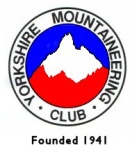 YMC 2021 ASPIRANT  MEMBERSHIP  APPLICATION  FORMThe YMC recognises that climbing and mountaineering are potentially hazardous activities. Participants should be aware of and accept the risk and should be responsible for their own actions and involvement.IDENTITYAdult 1 [Adult means aged 16 or over] ………………………………………………………………………...Mobile:……………………………Email Address……………………………………………………..Adult 2: …………………………………………………………………………………………………………	Mobile…………………………….Email Address……………………………………………………..Child 1: ……………………………………………………………………….………D.of B…………………Child 2: ……………………………………………………………………………….D of B…………………Child 3: ……………………………………………………………………………….D of B ………………...Address………………………………………………………………………………………………………………………………………………………………………….Postcode………………Landline………………DATA PROTECTION:  To comply with the law it is essential that adults agree that their above personal information may be used by YMC in conformity with the Data Protection Statement overleaf. Please sign below if you agree. IF YOU CHOOSE NOT TO SIGN YOU CANNOT BECOME A YMC ASPIRANT MEMBER.Adult 1: I agree to the use of my personal data as specified above: Signature………………………………..Adult 2: I agree to the use of my personal data as specified above: Signature……………………………….. COMMUNICATION; To foster communication between Members, YMC operates a Contact List of Members willing to have their tel.nos./email addresses on the “Members Only” secure pages of the YMC Website. Inclusion is optional. Only details of Members who agree will be included, and no children’s details.  Please tick the appropriate boxes:Adult 1: I agree to the inclusion in the List of Members of my name with my landline [ ], and/or mobile [ ], and/or email address [ ]. Or I do not agree [ ].Adult 2: I agree to the inclusion in the List of Members of my name with my landline [ ], and/or mobile [ ], and/or email address [ ]. Or I do not agree [ ].CATEGORY OF ASPIRANT MEMBERSHIP APPLIED FOR.  Please tick: Family [ ], Single Parent [ ], Single [ ], Student [ ], Junior i.e. if aged 16 or 17 [ ].Subscription submitted: £… . See “Subscription” webpage for current annual and part-year subscription rates. Cheques should be made payable to The Yorkshire Mountaineering Club Ltd. Payment may be made by online bank transfer to Sort Code 40-33-19 Account No. 01504614 quoting Aspirant Fee.NEWSLETTER: Please tick if you wish to receive your quarterly Newsletter by post [ ], or by email [ ]. Email will be the default method if no answer is given.COMMUNITY AMATEUR SPORTS CLUB (CASC) status: As a CASC, YMC is obliged each year to inform Her Majesty’s Revenue and Customs of the level of participation of Members. Please read the explanation overleaf before completing the next section. Please tick as appropriate:Adult 1: I participate in mountaineering or other associated activities at least 12 times per year [ ], or fewer than 12 times per year [ ].Adult 2: I participate in mountaineering or other associated activities at least 12 times per year [ ], or fewer than 12 times per year [ ].APPLICATION: I wish to be considered for Aspirant Membership of the YMC:Signature: Adult 1: ………………………………………Adult 2: ……………………………………….…..Signature of Parent/Guardian of Junior applicants:                                   ………………………………………Date……..…………………Please return your completed Form to Audrey and Dave Girt, 10 Maple Terrace, Yeadon, Leeds, LS19 7HL email rdgirt@yahoo.co.uk, together with your cheque or advice of BACS payment.YMC DATA PROTECTION STATEMENTYorkshire Mountaineering Club takes the privacy of Members’ data seriously and will only use Members’ personal information for YMC administrative purposes and for communicating with them, via Mailchimp or other means, about Membership related matters. Only the YMC Secretary, Membership Coordinators, Treasurer, Meets Secretary, Hut Booking Secretary, Newsletter Editor, Communications Officer, and Webmaster will be able to access Members’ full details. More information about how YMC looks after personal data can be found on the YMC website under “GENERAL DATA PROTECTION REGULATION PRIVACY POLICY”.As a BMC affiliated club YMC will also provide Members’ names, contact details and membership category to BMC for administration of BMC affiliated membership including insurance cover. BMC will use Members’ data to communicate with them about their BMC membership. BMC will contact them to invite them to create a “Member Profile” which amongst other things, allows Members to set and amend their privacy settings. More information about how BMC uses data can be found at www.thebmc.org.uk/privacy.YMC will never share or sell personal data without a Members’ express permission.COMMUNITY AMATEUR SPORTS CLUB (CASC): EXPLANANTORY NOTE.The CASC scheme was introduced by Her Majesty’s Revenue and Customs in 2002 as an option for sports clubs to register with HMRC to receive “charity-type” tax relief provided that the club met certain qualifying conditions. The YMC applied for registration and this was granted in January 2006. Since then the Club has benefitted substantially from tax relief, but recently revised regulations threaten the continuation of this.There is no change to the fundamental requirements needed for qualification. However, what affects this Club directly is that the informal 50% participating members rule is now formalised so that a club will not qualify for CASC status unless at least 50% of its members are participating members.HMRC’s definition of a participating member is one who participates in the sporting activity of the club on at least 12 separate days during the course of a year. That is, the member must take part in one or more of the activities that the club exists to promote and facilitate, not necessarily at a club organised event. YMC exists “to promote, encourage and foster the sport of mountaineering, rock climbing and associated mountain activities for the benefit of Members…” (Rule 3.1 of Yorkshire Mountaineering Club). A member who does not participate on the requisite number of days per year is classed as a social member. If the social membership of a club exceeds the 50% rule, then the club will be in breach of the CASC scheme and lose the taxation benefits.The British Mountaineering Council has emphasised that clubs need to keep “sufficient” records in order to show that the participation requirement is met.  For this purpose this Aspirant Application Form includes a question and tick box section where would-be Members are asked to indicate their current participation in mountaineering and associated activities.												Revised 28.2.20